APPLICATION FOR CHANGE OF REGISTRATION INFORMATION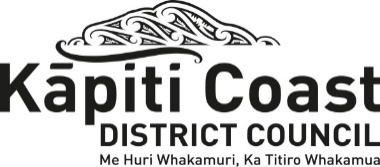 Food Business – Single SiteSend or deliver your application to:			Food Licensing OfficerKapiti Coast District CouncilPrivate Bag 60601 Paraparaumu 5254175 Rimu Road, Paraparaumu 5032Telephone (04) 296 4700, Toll Free: 0800 486 486Email to: food@kapiticoast.govt.nz Business Trading Name:Business Trading Name:Business Trading Name:Business Trading Name:Business Trading Name:Business Trading Name:Business Trading Name:Business Trading Name:Business Trading Name:Business Trading Name:Business Trading Name:Current KCDC Registration ID e.g. KCD000111Current KCDC Registration ID e.g. KCD000111Current KCDC Registration ID e.g. KCD000111Current KCDC Registration ID e.g. KCD000111Current KCDC Registration ID e.g. KCD000111Current KCDC Registration ID e.g. KCD000111Current KCDC Registration ID e.g. KCD000111Current KCDC Registration ID e.g. KCD000111Current KCDC Registration ID e.g. KCD000111Current KCDC Registration ID e.g. KCD000111Current KCDC Registration ID e.g. KCD000111Enter current registration ID number below:Enter current registration ID number below:Enter current registration ID number below:Enter current registration ID number below:Enter current registration ID number below:Enter current registration ID number below:Enter current registration ID number below:Enter current registration ID number below:Enter current registration ID number below:Enter current registration ID number below:Enter current registration ID number below:KCDKCDKCDKCDKCDKCDFP NumberFP NumberFP NumberFP NumberFP NumberI wish to change the following registration details:I wish to change the following registration details:I wish to change the following registration details:I wish to change the following registration details:I wish to change the following registration details:I wish to change the following registration details:I wish to change the following registration details:I wish to change the following registration details:I wish to change the following registration details:I wish to change the following registration details:I wish to change the following registration details:Change Category  (Tick the appropriate box below)Change Category  (Tick the appropriate box below)Change Category  (Tick the appropriate box below)Change Category  (Tick the appropriate box below)Change Category  (Tick the appropriate box below)Change Category  (Tick the appropriate box below)Change Category  (Tick the appropriate box below)Change Category  (Tick the appropriate box below)Change Category  (Tick the appropriate box below)Change Category  (Tick the appropriate box below)Change Category  (Tick the appropriate box below)Section 1: Change in operator detailsSection 1: Change in operator detailsSection 1: Change in operator detailsSection 1: Change in operator detailsSection 1: Change in operator detailsSection 4: Other changeSection 4: Other changeSection 4: Other changeSection 4: Other changeSection 2: Change of verification agencySection 2: Change of verification agencySection 2: Change of verification agencySection 2: Change of verification agencySection 2: Change of verification agencySection 5: Applicant statementSection 5: Applicant statementSection 5: Applicant statementSection 5: Applicant statementSection 3: Change of scope of operationsSection 3: Change of scope of operationsSection 3: Change of scope of operationsSection 3: Change of scope of operationsSection 3: Change of scope of operationsSection 1: Change in Operator DetailsComplete only the parts that have changed.  Enter the details of the person who is either the owner or person in charge of the food businessSection 1: Change in Operator DetailsComplete only the parts that have changed.  Enter the details of the person who is either the owner or person in charge of the food businessSection 1: Change in Operator DetailsComplete only the parts that have changed.  Enter the details of the person who is either the owner or person in charge of the food businessSection 1: Change in Operator DetailsComplete only the parts that have changed.  Enter the details of the person who is either the owner or person in charge of the food businessSection 1: Change in Operator DetailsComplete only the parts that have changed.  Enter the details of the person who is either the owner or person in charge of the food businessSection 1: Change in Operator DetailsComplete only the parts that have changed.  Enter the details of the person who is either the owner or person in charge of the food businessSection 1: Change in Operator DetailsComplete only the parts that have changed.  Enter the details of the person who is either the owner or person in charge of the food businessSection 1: Change in Operator DetailsComplete only the parts that have changed.  Enter the details of the person who is either the owner or person in charge of the food businessSection 1: Change in Operator DetailsComplete only the parts that have changed.  Enter the details of the person who is either the owner or person in charge of the food businessSection 1: Change in Operator DetailsComplete only the parts that have changed.  Enter the details of the person who is either the owner or person in charge of the food businessSection 1: Change in Operator DetailsComplete only the parts that have changed.  Enter the details of the person who is either the owner or person in charge of the food businessLegal Name(s) - of Operator (e.g. registered company, partnership or individual)Legal Name(s) - of Operator (e.g. registered company, partnership or individual)Legal Name(s) - of Operator (e.g. registered company, partnership or individual) I have attached a copy of the company name registration from the new Zealand Companies Office I have attached a copy of the company name registration from the new Zealand Companies Office I have attached a copy of the company name registration from the new Zealand Companies Office I have attached a copy of the company name registration from the new Zealand Companies Office I have attached a copy of the company name registration from the new Zealand Companies Office I have attached a copy of the company name registration from the new Zealand Companies Office I have attached a copy of the company name registration from the new Zealand Companies Office I have attached a copy of the company name registration from the new Zealand Companies OfficeNew Zealand Business Number (NZBN)New Zealand Business Number (NZBN)New Zealand Business Number (NZBN)Trading Name, if any (i.e. Trading As):Trading Name, if any (i.e. Trading As):Trading Name, if any (i.e. Trading As):Same as the legal name aboveSame as the legal name aboveSame as the legal name aboveSame as the legal name aboveSame as the legal name aboveSame as the legal name aboveSame as the legal name aboveSame as the legal name aboveChange of Contact DetailsThe contact person details entered below will be used for communications such as sending approval documents and renewal reminders Contact KCDC if the details change.Change of Contact DetailsThe contact person details entered below will be used for communications such as sending approval documents and renewal reminders Contact KCDC if the details change.Change of Contact DetailsThe contact person details entered below will be used for communications such as sending approval documents and renewal reminders Contact KCDC if the details change.Change of Contact DetailsThe contact person details entered below will be used for communications such as sending approval documents and renewal reminders Contact KCDC if the details change.Change of Contact DetailsThe contact person details entered below will be used for communications such as sending approval documents and renewal reminders Contact KCDC if the details change.Change of Contact DetailsThe contact person details entered below will be used for communications such as sending approval documents and renewal reminders Contact KCDC if the details change.Change of Contact DetailsThe contact person details entered below will be used for communications such as sending approval documents and renewal reminders Contact KCDC if the details change.Change of Contact DetailsThe contact person details entered below will be used for communications such as sending approval documents and renewal reminders Contact KCDC if the details change.Change of Contact DetailsThe contact person details entered below will be used for communications such as sending approval documents and renewal reminders Contact KCDC if the details change.Change of Contact DetailsThe contact person details entered below will be used for communications such as sending approval documents and renewal reminders Contact KCDC if the details change.Change of Contact DetailsThe contact person details entered below will be used for communications such as sending approval documents and renewal reminders Contact KCDC if the details change.Mobile Telephone NumberMobile Telephone NumberMobile Telephone NumberOther Telephone NumberOther Telephone NumberOther Telephone NumberEmailEmailEmailBy entering an email address, you consent to being sent information and notifications electronically.  If required.By entering an email address, you consent to being sent information and notifications electronically.  If required.By entering an email address, you consent to being sent information and notifications electronically.  If required.By entering an email address, you consent to being sent information and notifications electronically.  If required.By entering an email address, you consent to being sent information and notifications electronically.  If required.By entering an email address, you consent to being sent information and notifications electronically.  If required.By entering an email address, you consent to being sent information and notifications electronically.  If required.By entering an email address, you consent to being sent information and notifications electronically.  If required.Operator day-to-day manager name and positionOperator day-to-day manager name and positionOperator day-to-day manager name and positionName:Position:Name:Position:Name:Position:Name:Position:Name:Position:Name:Position:Name:Position:Name:Position:Section 2: Change of Verification AgencySection 2: Change of Verification AgencySection 2: Change of Verification AgencySection 2: Change of Verification AgencySection 2: Change of Verification AgencySection 2: Change of Verification AgencySection 2: Change of Verification AgencySection 2: Change of Verification AgencySection 2: Change of Verification AgencySection 2: Change of Verification AgencySection 2: Change of Verification AgencyName of New verification AgencyKCDC may contact your verification agency directly to clarify any issues related to your registration.Name of New verification AgencyKCDC may contact your verification agency directly to clarify any issues related to your registration.Name of New verification AgencyKCDC may contact your verification agency directly to clarify any issues related to your registration.Name of New verification AgencyKCDC may contact your verification agency directly to clarify any issues related to your registration.I have attached a copy of the letter confirming my nominated verification agency will provide verification services for my registration.I have attached a copy of the letter confirming my nominated verification agency will provide verification services for my registration.I have attached a copy of the letter confirming my nominated verification agency will provide verification services for my registration.I have attached a copy of the letter confirming my nominated verification agency will provide verification services for my registration.I have attached a copy of the letter confirming my nominated verification agency will provide verification services for my registration.I have attached a copy of the letter confirming my nominated verification agency will provide verification services for my registration.I have attached a copy of the letter confirming my nominated verification agency will provide verification services for my registration.The current recognised agency responsible for verification activities has been informed of the intention to change agencies; andThe current recognised agency responsible for verification activities has been informed of the intention to change agencies; andThe current recognised agency responsible for verification activities has been informed of the intention to change agencies; andThe current recognised agency responsible for verification activities has been informed of the intention to change agencies; andThe current recognised agency responsible for verification activities has been informed of the intention to change agencies; andThe current recognised agency responsible for verification activities has been informed of the intention to change agencies; andThe current recognised agency responsible for verification activities has been informed of the intention to change agencies; andThe current recognised agency responsible for verification activities has been informed of the intention to change agencies; andThe current recognised agency responsible for verification activities has been informed of the intention to change agencies; andThe current recognised agency responsible for verification activities has been informed of the intention to change agencies; andAn agreement has been made with the new recognised agency to allow them to undertake verification function in respect of the registered food control plan; andAn agreement has been made with the new recognised agency to allow them to undertake verification function in respect of the registered food control plan; andAn agreement has been made with the new recognised agency to allow them to undertake verification function in respect of the registered food control plan; andAn agreement has been made with the new recognised agency to allow them to undertake verification function in respect of the registered food control plan; andAn agreement has been made with the new recognised agency to allow them to undertake verification function in respect of the registered food control plan; andAn agreement has been made with the new recognised agency to allow them to undertake verification function in respect of the registered food control plan; andAn agreement has been made with the new recognised agency to allow them to undertake verification function in respect of the registered food control plan; andAn agreement has been made with the new recognised agency to allow them to undertake verification function in respect of the registered food control plan; andAn agreement has been made with the new recognised agency to allow them to undertake verification function in respect of the registered food control plan; andAn agreement has been made with the new recognised agency to allow them to undertake verification function in respect of the registered food control plan; andThere are no outstanding corrective actions under the current recognised agency contracted to verify this risk management programme; ORThere are no outstanding corrective actions under the current recognised agency contracted to verify this risk management programme; ORThere are no outstanding corrective actions under the current recognised agency contracted to verify this risk management programme; ORThere are no outstanding corrective actions under the current recognised agency contracted to verify this risk management programme; ORThere are no outstanding corrective actions under the current recognised agency contracted to verify this risk management programme; ORThere are no outstanding corrective actions under the current recognised agency contracted to verify this risk management programme; ORThere are no outstanding corrective actions under the current recognised agency contracted to verify this risk management programme; ORThere are no outstanding corrective actions under the current recognised agency contracted to verify this risk management programme; ORThere are no outstanding corrective actions under the current recognised agency contracted to verify this risk management programme; ORThere are no outstanding corrective actions under the current recognised agency contracted to verify this risk management programme; ORAgreement has been obtained from the recognised agency concerned and/or KCDC to allow the transfer of any outstanding corrective actions; andAgreement has been obtained from the recognised agency concerned and/or KCDC to allow the transfer of any outstanding corrective actions; andAgreement has been obtained from the recognised agency concerned and/or KCDC to allow the transfer of any outstanding corrective actions; andAgreement has been obtained from the recognised agency concerned and/or KCDC to allow the transfer of any outstanding corrective actions; andAgreement has been obtained from the recognised agency concerned and/or KCDC to allow the transfer of any outstanding corrective actions; andAgreement has been obtained from the recognised agency concerned and/or KCDC to allow the transfer of any outstanding corrective actions; andAgreement has been obtained from the recognised agency concerned and/or KCDC to allow the transfer of any outstanding corrective actions; andAgreement has been obtained from the recognised agency concerned and/or KCDC to allow the transfer of any outstanding corrective actions; andAgreement has been obtained from the recognised agency concerned and/or KCDC to allow the transfer of any outstanding corrective actions; andAgreement has been obtained from the recognised agency concerned and/or KCDC to allow the transfer of any outstanding corrective actions; andAgreement has been reached between the recognised agency concerned in respect of the transfer of any information and associated files directly relating to verification activities undertaken prior to the change.Agreement has been reached between the recognised agency concerned in respect of the transfer of any information and associated files directly relating to verification activities undertaken prior to the change.Agreement has been reached between the recognised agency concerned in respect of the transfer of any information and associated files directly relating to verification activities undertaken prior to the change.Agreement has been reached between the recognised agency concerned in respect of the transfer of any information and associated files directly relating to verification activities undertaken prior to the change.Agreement has been reached between the recognised agency concerned in respect of the transfer of any information and associated files directly relating to verification activities undertaken prior to the change.Agreement has been reached between the recognised agency concerned in respect of the transfer of any information and associated files directly relating to verification activities undertaken prior to the change.Agreement has been reached between the recognised agency concerned in respect of the transfer of any information and associated files directly relating to verification activities undertaken prior to the change.Agreement has been reached between the recognised agency concerned in respect of the transfer of any information and associated files directly relating to verification activities undertaken prior to the change.Agreement has been reached between the recognised agency concerned in respect of the transfer of any information and associated files directly relating to verification activities undertaken prior to the change.Agreement has been reached between the recognised agency concerned in respect of the transfer of any information and associated files directly relating to verification activities undertaken prior to the change.Section 3: Change of Scope of OperationsThis combines the type of food you produce, the nature of your business, the trading operations you carry out, and the processes you use to produce your food.  Guidance for your scope of operations is available online at:https://www.mpi.govt.nz/food-safety/food-act-2014/forms-and-templates/   Forms & templates, Scope of Operations.Section 3: Change of Scope of OperationsThis combines the type of food you produce, the nature of your business, the trading operations you carry out, and the processes you use to produce your food.  Guidance for your scope of operations is available online at:https://www.mpi.govt.nz/food-safety/food-act-2014/forms-and-templates/   Forms & templates, Scope of Operations.Section 3: Change of Scope of OperationsThis combines the type of food you produce, the nature of your business, the trading operations you carry out, and the processes you use to produce your food.  Guidance for your scope of operations is available online at:https://www.mpi.govt.nz/food-safety/food-act-2014/forms-and-templates/   Forms & templates, Scope of Operations.Section 3: Change of Scope of OperationsThis combines the type of food you produce, the nature of your business, the trading operations you carry out, and the processes you use to produce your food.  Guidance for your scope of operations is available online at:https://www.mpi.govt.nz/food-safety/food-act-2014/forms-and-templates/   Forms & templates, Scope of Operations.Section 3: Change of Scope of OperationsThis combines the type of food you produce, the nature of your business, the trading operations you carry out, and the processes you use to produce your food.  Guidance for your scope of operations is available online at:https://www.mpi.govt.nz/food-safety/food-act-2014/forms-and-templates/   Forms & templates, Scope of Operations.Section 3: Change of Scope of OperationsThis combines the type of food you produce, the nature of your business, the trading operations you carry out, and the processes you use to produce your food.  Guidance for your scope of operations is available online at:https://www.mpi.govt.nz/food-safety/food-act-2014/forms-and-templates/   Forms & templates, Scope of Operations.Section 3: Change of Scope of OperationsThis combines the type of food you produce, the nature of your business, the trading operations you carry out, and the processes you use to produce your food.  Guidance for your scope of operations is available online at:https://www.mpi.govt.nz/food-safety/food-act-2014/forms-and-templates/   Forms & templates, Scope of Operations.Section 3: Change of Scope of OperationsThis combines the type of food you produce, the nature of your business, the trading operations you carry out, and the processes you use to produce your food.  Guidance for your scope of operations is available online at:https://www.mpi.govt.nz/food-safety/food-act-2014/forms-and-templates/   Forms & templates, Scope of Operations.Section 3: Change of Scope of OperationsThis combines the type of food you produce, the nature of your business, the trading operations you carry out, and the processes you use to produce your food.  Guidance for your scope of operations is available online at:https://www.mpi.govt.nz/food-safety/food-act-2014/forms-and-templates/   Forms & templates, Scope of Operations.Section 3: Change of Scope of OperationsThis combines the type of food you produce, the nature of your business, the trading operations you carry out, and the processes you use to produce your food.  Guidance for your scope of operations is available online at:https://www.mpi.govt.nz/food-safety/food-act-2014/forms-and-templates/   Forms & templates, Scope of Operations.Section 3: Change of Scope of OperationsThis combines the type of food you produce, the nature of your business, the trading operations you carry out, and the processes you use to produce your food.  Guidance for your scope of operations is available online at:https://www.mpi.govt.nz/food-safety/food-act-2014/forms-and-templates/   Forms & templates, Scope of Operations.A description of my updated business operations is attached, with:A description of my updated business operations is attached, with:A description of my updated business operations is attached, with:A description of my updated business operations is attached, with:A description of my updated business operations is attached, with:A description of my updated business operations is attached, with:A description of my updated business operations is attached, with:A description of my updated business operations is attached, with:A description of my updated business operations is attached, with:A description of my updated business operations is attached, with:The Food Act sectors I will operate in – for example, retail, food service, manufacturingThe Food Act sectors I will operate in – for example, retail, food service, manufacturingThe Food Act sectors I will operate in – for example, retail, food service, manufacturingThe Food Act sectors I will operate in – for example, retail, food service, manufacturingThe Food Act sectors I will operate in – for example, retail, food service, manufacturingThe Food Act sectors I will operate in – for example, retail, food service, manufacturingThe Food Act sectors I will operate in – for example, retail, food service, manufacturingThe Food Act sectors I will operate in – for example, retail, food service, manufacturingThe Food Act sectors I will operate in – for example, retail, food service, manufacturingThe Food Act sectors I will operate in – for example, retail, food service, manufacturingMy products – the type of food I will make or sellMy products – the type of food I will make or sellMy products – the type of food I will make or sellMy products – the type of food I will make or sellMy products – the type of food I will make or sellMy products – the type of food I will make or sellMy products – the type of food I will make or sellMy products – the type of food I will make or sellMy products – the type of food I will make or sellMy products – the type of food I will make or sellProcesses – how I will make my foodProcesses – how I will make my foodProcesses – how I will make my foodProcesses – how I will make my foodProcesses – how I will make my foodProcesses – how I will make my foodProcesses – how I will make my foodProcesses – how I will make my foodProcesses – how I will make my foodProcesses – how I will make my foodTrading operations – how and where I will sell my productsTrading operations – how and where I will sell my productsTrading operations – how and where I will sell my productsTrading operations – how and where I will sell my productsTrading operations – how and where I will sell my productsTrading operations – how and where I will sell my productsTrading operations – how and where I will sell my productsTrading operations – how and where I will sell my productsTrading operations – how and where I will sell my productsTrading operations – how and where I will sell my productsThe change of scope of operations means I am now under a different level of National Programme. My new level is (tick one):The change of scope of operations means I am now under a different level of National Programme. My new level is (tick one):The change of scope of operations means I am now under a different level of National Programme. My new level is (tick one):The change of scope of operations means I am now under a different level of National Programme. My new level is (tick one):The change of scope of operations means I am now under a different level of National Programme. My new level is (tick one):The change of scope of operations means I am now under a different level of National Programme. My new level is (tick one):The change of scope of operations means I am now under a different level of National Programme. My new level is (tick one):The change of scope of operations means I am now under a different level of National Programme. My new level is (tick one):The change of scope of operations means I am now under a different level of National Programme. My new level is (tick one):The change of scope of operations means I am now under a different level of National Programme. My new level is (tick one):National Programme Level 3National Programme Level 3National Programme Level 3National Programme Level 3National Programme Level 3National Programme Level 3National Programme Level 3National Programme Level 3National Programme Level 3National Programme Level 3National Programme Level 2National Programme Level 2National Programme Level 2National Programme Level 2National Programme Level 2National Programme Level 2National Programme Level 2National Programme Level 2National Programme Level 2National Programme Level 2National Programme Level 1National Programme Level 1National Programme Level 1National Programme Level 1National Programme Level 1National Programme Level 1National Programme Level 1National Programme Level 1National Programme Level 1National Programme Level 1NOTE: if the change in your scope of operations results in a change to your registration type from a national programme to a food control plan, you will need to complete a new application form for registration of a food control plan (contact Kapiti Coast District Council).  If your application to register a food control plan is successful you will then need to surrender your registration under the national programme.NOTE: if the change in your scope of operations results in a change to your registration type from a national programme to a food control plan, you will need to complete a new application form for registration of a food control plan (contact Kapiti Coast District Council).  If your application to register a food control plan is successful you will then need to surrender your registration under the national programme.NOTE: if the change in your scope of operations results in a change to your registration type from a national programme to a food control plan, you will need to complete a new application form for registration of a food control plan (contact Kapiti Coast District Council).  If your application to register a food control plan is successful you will then need to surrender your registration under the national programme.NOTE: if the change in your scope of operations results in a change to your registration type from a national programme to a food control plan, you will need to complete a new application form for registration of a food control plan (contact Kapiti Coast District Council).  If your application to register a food control plan is successful you will then need to surrender your registration under the national programme.NOTE: if the change in your scope of operations results in a change to your registration type from a national programme to a food control plan, you will need to complete a new application form for registration of a food control plan (contact Kapiti Coast District Council).  If your application to register a food control plan is successful you will then need to surrender your registration under the national programme.NOTE: if the change in your scope of operations results in a change to your registration type from a national programme to a food control plan, you will need to complete a new application form for registration of a food control plan (contact Kapiti Coast District Council).  If your application to register a food control plan is successful you will then need to surrender your registration under the national programme.NOTE: if the change in your scope of operations results in a change to your registration type from a national programme to a food control plan, you will need to complete a new application form for registration of a food control plan (contact Kapiti Coast District Council).  If your application to register a food control plan is successful you will then need to surrender your registration under the national programme.NOTE: if the change in your scope of operations results in a change to your registration type from a national programme to a food control plan, you will need to complete a new application form for registration of a food control plan (contact Kapiti Coast District Council).  If your application to register a food control plan is successful you will then need to surrender your registration under the national programme.NOTE: if the change in your scope of operations results in a change to your registration type from a national programme to a food control plan, you will need to complete a new application form for registration of a food control plan (contact Kapiti Coast District Council).  If your application to register a food control plan is successful you will then need to surrender your registration under the national programme.NOTE: if the change in your scope of operations results in a change to your registration type from a national programme to a food control plan, you will need to complete a new application form for registration of a food control plan (contact Kapiti Coast District Council).  If your application to register a food control plan is successful you will then need to surrender your registration under the national programme.NOTE: if the change in your scope of operations results in a change to your registration type from a national programme to a food control plan, you will need to complete a new application form for registration of a food control plan (contact Kapiti Coast District Council).  If your application to register a food control plan is successful you will then need to surrender your registration under the national programme.Section 4: Other ChangesIf your change is not on the list, describe it here.  Attach additional pages if necessary. Section 4: Other ChangesIf your change is not on the list, describe it here.  Attach additional pages if necessary. Section 4: Other ChangesIf your change is not on the list, describe it here.  Attach additional pages if necessary. Section 4: Other ChangesIf your change is not on the list, describe it here.  Attach additional pages if necessary. Section 4: Other ChangesIf your change is not on the list, describe it here.  Attach additional pages if necessary. Section 4: Other ChangesIf your change is not on the list, describe it here.  Attach additional pages if necessary. Section 4: Other ChangesIf your change is not on the list, describe it here.  Attach additional pages if necessary. Section 4: Other ChangesIf your change is not on the list, describe it here.  Attach additional pages if necessary. Section 4: Other ChangesIf your change is not on the list, describe it here.  Attach additional pages if necessary. Section 4: Other ChangesIf your change is not on the list, describe it here.  Attach additional pages if necessary. Section 4: Other ChangesIf your change is not on the list, describe it here.  Attach additional pages if necessary. Section 5: Applicant StatementComplete for all applicationsSection 5: Applicant StatementComplete for all applicationsSection 5: Applicant StatementComplete for all applicationsSection 5: Applicant StatementComplete for all applicationsSection 5: Applicant StatementComplete for all applicationsSection 5: Applicant StatementComplete for all applicationsSection 5: Applicant StatementComplete for all applicationsSection 5: Applicant StatementComplete for all applicationsSection 5: Applicant StatementComplete for all applicationsSection 5: Applicant StatementComplete for all applicationsSection 5: Applicant StatementComplete for all applicationsI confirm that:I am authorised to complete this form as the operator or a person with legal authority to act on behalf of the operator; andThe information supplied in this form is truthful and accurate to the best of my knowledge and belief; andThe operator is resident in New Zealand within the meaning of section YD 1 or YD 2 (excluding section YD 2(2)) of the Income Tax Act 2007I confirm that:I am authorised to complete this form as the operator or a person with legal authority to act on behalf of the operator; andThe information supplied in this form is truthful and accurate to the best of my knowledge and belief; andThe operator is resident in New Zealand within the meaning of section YD 1 or YD 2 (excluding section YD 2(2)) of the Income Tax Act 2007I confirm that:I am authorised to complete this form as the operator or a person with legal authority to act on behalf of the operator; andThe information supplied in this form is truthful and accurate to the best of my knowledge and belief; andThe operator is resident in New Zealand within the meaning of section YD 1 or YD 2 (excluding section YD 2(2)) of the Income Tax Act 2007I confirm that:I am authorised to complete this form as the operator or a person with legal authority to act on behalf of the operator; andThe information supplied in this form is truthful and accurate to the best of my knowledge and belief; andThe operator is resident in New Zealand within the meaning of section YD 1 or YD 2 (excluding section YD 2(2)) of the Income Tax Act 2007I confirm that:I am authorised to complete this form as the operator or a person with legal authority to act on behalf of the operator; andThe information supplied in this form is truthful and accurate to the best of my knowledge and belief; andThe operator is resident in New Zealand within the meaning of section YD 1 or YD 2 (excluding section YD 2(2)) of the Income Tax Act 2007I confirm that:I am authorised to complete this form as the operator or a person with legal authority to act on behalf of the operator; andThe information supplied in this form is truthful and accurate to the best of my knowledge and belief; andThe operator is resident in New Zealand within the meaning of section YD 1 or YD 2 (excluding section YD 2(2)) of the Income Tax Act 2007I confirm that:I am authorised to complete this form as the operator or a person with legal authority to act on behalf of the operator; andThe information supplied in this form is truthful and accurate to the best of my knowledge and belief; andThe operator is resident in New Zealand within the meaning of section YD 1 or YD 2 (excluding section YD 2(2)) of the Income Tax Act 2007I confirm that:I am authorised to complete this form as the operator or a person with legal authority to act on behalf of the operator; andThe information supplied in this form is truthful and accurate to the best of my knowledge and belief; andThe operator is resident in New Zealand within the meaning of section YD 1 or YD 2 (excluding section YD 2(2)) of the Income Tax Act 2007I confirm that:I am authorised to complete this form as the operator or a person with legal authority to act on behalf of the operator; andThe information supplied in this form is truthful and accurate to the best of my knowledge and belief; andThe operator is resident in New Zealand within the meaning of section YD 1 or YD 2 (excluding section YD 2(2)) of the Income Tax Act 2007I confirm that:I am authorised to complete this form as the operator or a person with legal authority to act on behalf of the operator; andThe information supplied in this form is truthful and accurate to the best of my knowledge and belief; andThe operator is resident in New Zealand within the meaning of section YD 1 or YD 2 (excluding section YD 2(2)) of the Income Tax Act 2007I confirm that:I am authorised to complete this form as the operator or a person with legal authority to act on behalf of the operator; andThe information supplied in this form is truthful and accurate to the best of my knowledge and belief; andThe operator is resident in New Zealand within the meaning of section YD 1 or YD 2 (excluding section YD 2(2)) of the Income Tax Act 2007NameNameJob TitleSignatureSignatureDate